Дополнительные документы и сведения:Доступ на участок:Доступ на земельный участок свободен. Осмотр земельного участка может осуществляться в любое время, присутствие представителя организатора аукциона не требуется.Обременения земельного участка/ ограничения прав на земельный участок: отсутствуют.Особые условия:В договор на размещение НТО включить следующие особые условия:1. На основании заключения Комитета по благоустройству Санкт-Петербурга, размещенному
в Региональной информационной системе «Геоинформационная система Санкт-Петербурга», Предприниматель обязан:- соблюдать требования постановления Правительства Санкт-Петербурга от 17.01.2014 № 8
«О Правилах охраны и использования территорий зеленых насаждений общего пользования, территорий зеленых насаждений, выполняющих специальные функции, территорий зеленых насаждений
ограниченного пользования»;- не допускать проезд механических транспортных средств по прилегающей территории
ЗНОП ГЗ № 4211.Схема границ земельного участкапо адресу: Санкт-Петербург, ул. Обручевых, уч. 3 (северо-западнее д. 9 по ул. Обручевых)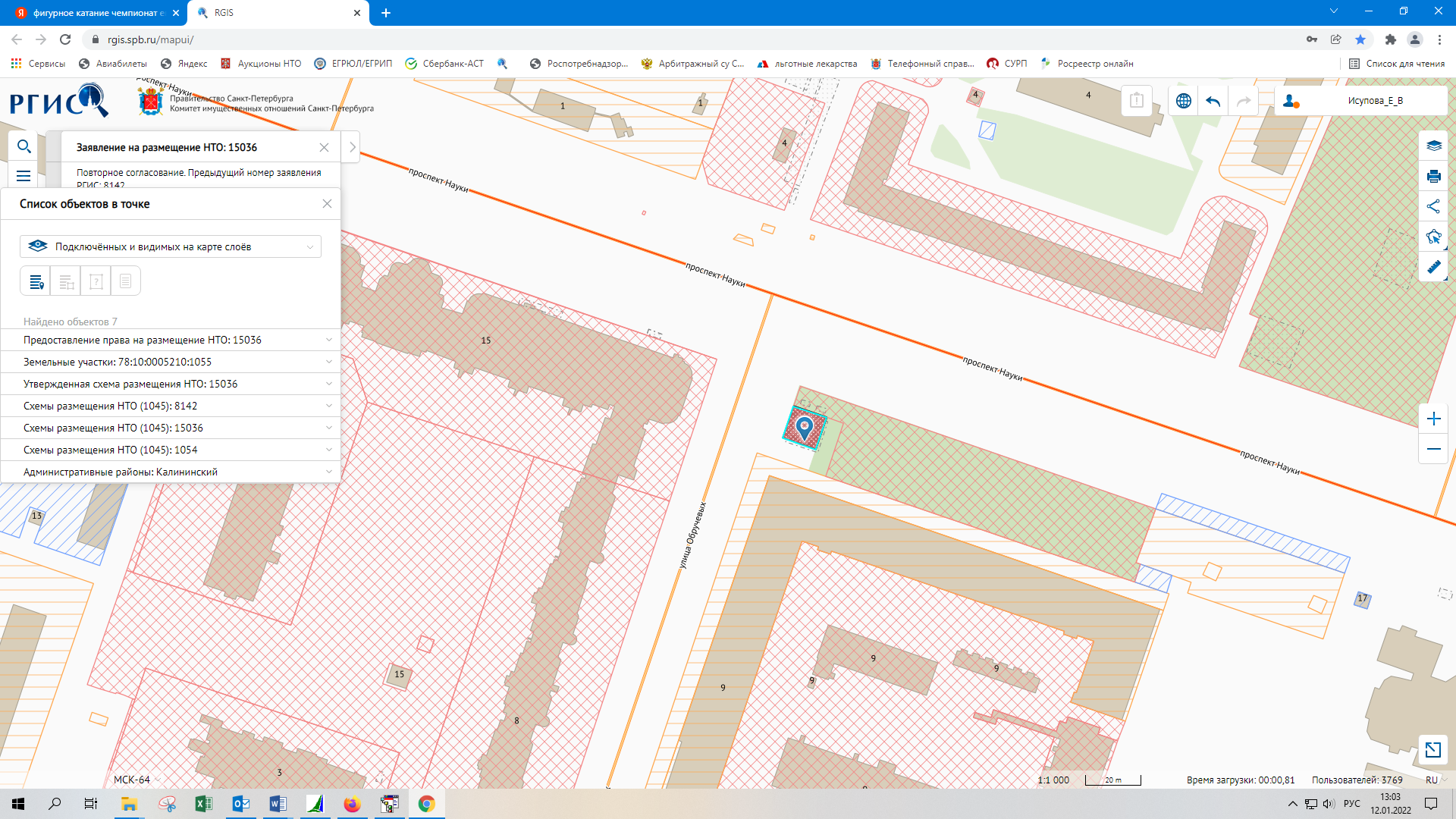 